Муниципальное Бюджетное Общеобразовательное Учреждение«Цивильская средняя общеобразовательная школа №1имени Героя Советского Союза М.В. Силантьева»города Цивильск Чувашской РеспубликиТаёжная Королева -  Лиственница-красавицаПознавательный кроссворд для учащихся 7 - 9 классов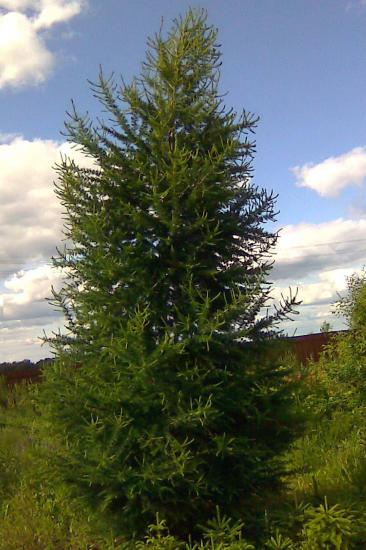 Автор:учитель английского языкаСтепанова Ольга Михайловна2018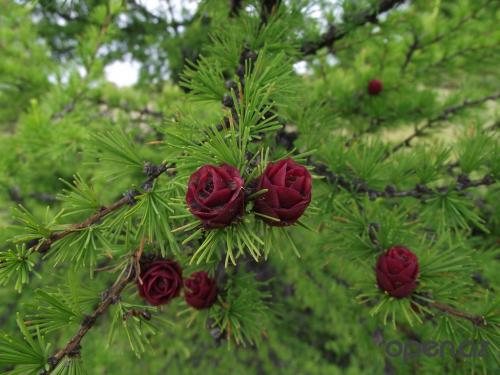 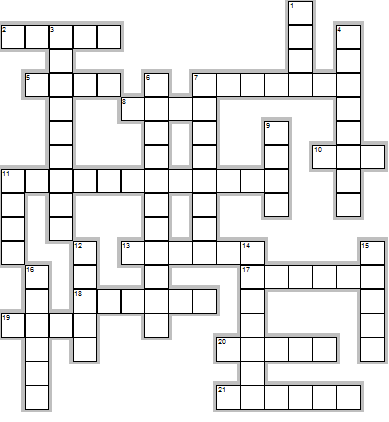 Горизонтально2.	Как лиственницы я люблю!  И замерев от восхищения  Подолгу возле них стою,  Вдыхая ________ с упоеньем.  (5)5.	Смола, соскабливаемая с деревьев с поврежденной корой, в народной медицине находит применение при головной боли: ее помещают в горшки и ставят на ночь в жарко натопленную ________ , после чего охлаждают и используют для натирания висков.  (4)7.	Лиственница – защитница. В медицине (и в магии) она известна как успокаивающее дерево. Если человека не оставляют страхи, сомнения, беспричинное беспокойство, ________ с Лиственницей принесет ему большое облегчение.  (7)8.	Когда цветет лиственница, она получает такой титул как полярная ________ .  (4)10.	Предполагают, что оно переводится с языка галлов как «смола», но, по мнению других специалистов, данное слово происходит от латинского «Laridum», что означает «_________», что также подчеркивает наличие у лиственницы большого количества смолы.  (3)11.	Так чудно создала, однако, их природа,  По виду хвойник, но изящество иголок,  Их мягкость, нежность, прямота ствола,  Ни чопорность, а ________ , стать видна.  (12)13.	Как и предки – лиственные деревья – по осени перед тем, как сбросить свои листочки — хвоинки, Лиственница наряжается в  ________.  (6)17.	На один из Европейских форумов было предложено привести по саженцу самого распространённого дерева страны. От России ожидалась ________ , но «приехала» Лиственница, занимающая около 40 процентов всех лесов страны.  (6)18.	В качестве лекарственного средства применяются ________ хвои, которые обладают большим содержанием аскорбиновой кислоты, что благоприятно действует на организм, предупреждая развития цинги, укрепление зубов и десны от нарывов.  (6)19.	Лиственница — быстрорастущая порода. Наиболее интенсивный ________ наблюдается в возрасте 80-100 лет.  (4)20.	Но как их, право не любить?  В любой ________ красивы могут быть,  Прелестницами, как не восхищаться?  Их, созерцая, можно наслаждаться.  (5)21.	Ненцы считают Лиственницу священным деревом. Для них она - ________ Света и Добра.  (6)Вертикально1.	Из отходов — обрезок, сучьев, щепы, зелени — в настоящее времяпроизводится витаминная ________  для сельскохозяйственных животных и птицы.  (4)3.	Из технической зелени Лиственницы учёные научились получать лечебные ________ полезные при атеросклерозе, повышенной проницаемости и хрупкости капилляров, заболеваниях центральной нервной системы.  (9)4.	Петр I, основоположник русского флота, оценивал лиственницу как главный строительный ________ для судостроения.  (8)6.	Она исцеляет тяжелые нервные расстройства, особенно сопровождаемые приступами меланхолии, депрессии. Энергия Лиственницы помогает снять неуверенность в себе, недооценку своих способностей, помогает открыть человеку свои неиспользованные ________.  (11)7.	В России всегда ценили высокое ________ древесины этого дерева.  (8)9.	Лиственница - это единственный род хвойных, у которого ________ опадает на зиму.  (4)11.	А славяне — язычники на Руси считали, что если случалась ________, нужно «пообщаться» с Лиственницей — она успокоит.  (4)12.	На Алтае существует поверье, что тем, кто впервые едет через гору или отправился со сватовским визитом, для удачного исхода поездки полагается повязать белые ________  молодую Лиственницу.  (5)14.	Шаманы-ненцы отгоняют с помощью дыма горящей Лиственницы злых духов, а из древесины делают ________.  (7)15.	Эфирное ________ Лиственницы, полученное из древесины, называют скипидаром и применяют его как наружное средство при ревматизме, подагре, невралгии.  (5)16.	Под лёгким ветерком колышутся ________ ,  Как будто говорят: Потрогай, мы не колки!  И шишечки нарядность довершая,  Их ветви без сомненья украшают.  (6)Ответы: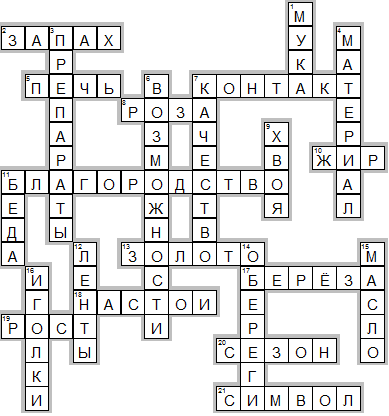 Горизонтально2.	ЗАПАХ—Как лиственницы я люблю!  И замерев от восхищения  Подолгу возле них стою,  Вдыхая ________ с упоеньем.5.	ПЕЧЬ—Смола, соскабливаемая с деревьев с поврежденной корой, в народной медицине находит применение при головной боли: ее помещают в горшки и ставят на ночь в жарко натопленную ________ , после чего охлаждают и используют для натирания висков.7.	КОНТАКТ—Лиственница – защитница. В медицине (и в магии) она известна как успокаивающее дерево. Если человека не оставляют страхи, сомнения, беспричинное беспокойство, ________ с Лиственницей принесет ему большое облегчение.8.	РОЗА—Когда цветет лиственница, она получает такой титул как полярная ________ .10.	ЖИР—Предполагают, что оно переводится с языка галлов как «смола», но, по мнению других специалистов, данное слово происходит от латинского «Laridum», что означает «_________», что также подчеркивает наличие у лиственницы большого количества смолы.11.	БЛАГОРОДСТВО—Так чудно создала, однако, их природа,  По виду хвойник, но изящество иголок,  Их мягкость, нежность, прямота ствола,  Ни чопорность, а ________ , стать видна.13.	ЗОЛОТО—Как и предки – лиственные деревья – по осени перед тем, как сбросить свои листочки — хвоинки, Лиственница наряжается в  ________.17.	БЕРЁЗА—На один из Европейских форумов было предложено привести по саженцу самого распространённого дерева страны. От России ожидалась ________ , но «приехала» Лиственница, занимающая около 40 процентов всех лесов страны.18.	НАСТОИ—В качестве лекарственного средства применяются ________ хвои, которые обладают большим содержанием аскорбиновой кислоты, что благоприятно действует на организм, предупреждая развития цинги, укрепление зубов и десны от нарывов.19.	РОСТ—Лиственница — быстрорастущая порода. Наиболее интенсивный ________ наблюдается в возрасте 80-100 лет.20.	СЕЗОН—Но как их, право не любить?  В любой ________ красивы могут быть,  Прелестницами, как не восхищаться?  Их, созерцая, можно наслаждаться.21.	СИМВОЛ—Ненцы считают Лиственницу священным деревом. Для них она - ________ Света и Добра.Вертикально1.	МУКА—Из отходов — обрезок, сучьев, щепы, зелени — в настоящее времяпроизводится витаминная ________  для сельскохозяйственных животных и птицы.3.	ПРЕПАРАТЫ—Из технической зелени Лиственницы учёные научились получать лечебные ________ полезные при атеросклерозе, повышенной проницаемости и хрупкости капилляров, заболеваниях центральной нервной системы.4.	МАТЕРИАЛ—Петр I, основоположник русского флота, оценивал лиственницу как главный строительный ________ для судостроения.6.	ВОЗМОЖНОСТИ—Она исцеляет тяжелые нервные расстройства, особенно сопровождаемые приступами меланхолии, депрессии. Энергия Лиственницы помогает снять неуверенность в себе, недооценку своих способностей, помогает открыть человеку свои неиспользованные ________.7.	КАЧЕСТВО—В России всегда ценили высокое ________ древесины этого дерева.9.	ХВОЯ—Лиственница - это единственный род хвойных, у которого ________ опадает на зиму.11.	БЕДА—А славяне — язычники на Руси считали, что если случалась ________, нужно «пообщаться» с Лиственницей — она успокоит.12.	ЛЕНТЫ—На Алтае существует поверье, что тем, кто впервые едет через гору или отправился со сватовским визитом, для удачного исхода поездки полагается повязать белые ________  молодую Лиственницу.14.	ОБЕРЕГИ—Шаманы-ненцы отгоняют с помощью дыма горящей Лиственницы злых духов, а из древесины делают ________.15.	МАСЛО—Эфирное ________ Лиственницы, полученное из древесины, называют скипидаром и применяют его как наружное средство при ревматизме, подагре, невралгии.16.	ИГОЛКИ—Под лёгким ветерком колышутся ________ ,  Как будто говорят: Потрогай, мы не колки!  И шишечки нарядность довершая,  Их ветви без сомненья украшаютИсточники, использованные при составлении кроссворда:Ода лиственнице https://fishki.net/1803859-oda-listvennice.htmlСтихи про лиственницу http://chto-takoe-lyubov.net/stikhi-o-lyubvi/kollektsii-stikhov/12427-stixi-pro-listvenniczu 